 Общество с ограниченной ответственностью«СибПроектНИИ»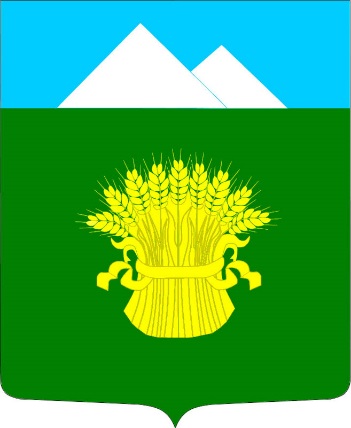 ПРОЕКТ ГЕНЕРАЛЬНОГО ПЛАНАМУНИЦИПАЛЬНОГО ОБРАЗОВАНИЯ «ПРИИСКОВЫЙ СЕЛЬСОВЕТ» ОРДЖОНИКИДЗЕВСКОГО РАЙОНА РЕСПУБЛИКИ ХАКАСИЯ(село Приисковое, поселок Главстан)МАТЕРИАЛЫ ПО ОБОСНОВАНИЮКнига 1Генеральный директор																				Пономаренко М.В.Главный инженер проекта						                       									Афанасьева О.И.г. Новосибирск2021 г.Авторский коллективРуководитель проекта																		Пономаренко М.В.Главный инженер проекта																Афанасьева О. И.Ведущий инженер проекта																Манаева О. К.Инженер по архитектурно-планировочным разделам							Соболев Н. В.Инженер по компьютерной графике													Заворин Д. С.	Состав материалов генерального плана, подлежащих утверждениюСостав материалов по обоснованию генерального планаВведениеГенеральный план является градостроительным документом, определяющим в интересах населения и государства условия формирования среды жизнедеятельности, направления и границы развития территории поселения, установление и изменение границ населенных пунктов в составе поселения, функциональное зонирование территорий, развитие инженерной, транспортной и социальной инфраструктур, градостроительные требования к сохранению объектов историко-культурного наследия и особо охраняемых природных территорий, экологическому и санитарному благополучию.Цель разработки генерального плана:–	обеспечение устойчивого развития территории поселения на основе территориального планирования;–	определение назначения территории поселения исходя из совокупности социальных, экономических, экологических и иных факторов в целях развития инженерной, транспортной и социальной инфраструктур для создания благоприятных условий жизнедеятельности.Задачи разработки генерального плана:–	определение и оценка основных перспективных направлений развития поселения с учетом социально-экономического развития, природно-климатических условий, прогнозируемой численности населения и сложившейся инженерно-транспортной инфраструктуры и параметров пространственного развития муниципального образования, обеспечивающих его устойчивое развитие не менее, чем на 20 лет вперед;–	установление функциональных зон и ограничений на использование территорий в этих зонах;–	определение местоположения планируемых к размещению объектов местного значения поселения, определение их основных характеристик и характеристик зон с особыми условиями использования территорий (в случае, если установление таких зон требуется в связи с размещением данных объектов);–	определение направлений и параметров развития инженерной, транспортной и социальной инфраструктур;–	обеспечение прав и законных интересов физических и юридических лиц, в том числе правообладателей земельных участков и объектов капитального строительства;–	создание условий для привлечения инвестиций, в том числе путем предоставления возможности выбора наиболее эффективных видов разрешенного использования земельных участков и объектов капитального строительства.Внесение изменений в генеральный план муниципального образования «Приисковый сельсовет» Орджоникидзевского района Республики Хакасия (далее – Приисковый сельсовет, сельское поселение, поселение) выполнен в соответствии с муниципальным контрактом от 16 ноября 2020 г. № б/н, заключенным администрацией Приискового сельсовета Орджоникидзевского района Республики Хакасия с обществом с обществом с ограниченной ответственностью «СибПроектНИИ» (ООО «СибпроектНИИ»).Основанием для подготовки внесения изменений в генеральный план Приискового сельсовета является постановление администрации Приискового сельсовета от 27.07.2018 № 3136.Внесение изменений в документы территориального планирования предусмотрено статьями 9, 23 и 24 Федерального закона от 29.12.2004 № 190 «Градостроительный кодекс Российской Федерации» (далее – ГрК РФ).Генеральный план Приискового сельсовета подготовлен в соответствии с требованиями статей 9, 10, 23 и 24 ГрК РФ.Генеральный план Приискового сельсовета соответствуют требованиям действующего законодательства в области регулирования градостроительной деятельности, земельному, водному, лесному, природоохранному и иному законодательству Российской Федерации и Республики Хакасия, нормативно-технических документов в области градостроительства федерального и регионального уровней, нормативных правовых актов органов местного самоуправления. Генеральный план подготовлен на территорию в границах муниципального образования. Границы Приискового сельсовета установлены законом Республики Хакасия от 07.10.2004 № 61 (с изменениями) «Об утверждении границ муниципальных образований Орджоникидзевского района и наделении их соответственно статусом муниципального района, городского, сельского поселения». В состав сельсовета входят 2 населенных пункта: село Приисковое, поселок Главстан. Внесение изменений в генеральный план Приискового сельсовета выполнено с применением компьютерных геоинформационных технологий в программе MapInfo, в системе координат, используемой для ведения Единого государственного реестра недвижимости («СК кадастрового округа 166»). Исходный год проектирования – 2021 год, расчетный срок – 2040 год.Внесение изменений в генеральный план выполнялось с учетом сведений, содержащиеся в федеральной государственной информационной системе территориального планирования (ФГИС ТП), а также законами и нормативными правовыми актами Российской Федерации, законами и нормативными правовыми актами Республики Хакасия, нормативными правовыми актами Приискового сельсовета, техническими регламентами:– 	Градостроительный кодекс Российской Федерации от 29.12.2004 № 190-ФЗ;Земельный кодекс Российской Федерации от 25.10.2001 № 136-ФЗ;Лесной кодекс Российской Федерации от 04.12.2006 № 200-ФЗ;Водный кодекс Российской Федерации от 03.06.2006 № 74-ФЗ;Воздушный кодекс Российской Федерации от 19.03.1997 № 60-ФЗ;Федеральный закон от 25.06.2002 № 73-ФЗ «Об объектах культурного наследия (памятниках истории и культуры) народов Российской Федерации»;Федеральный закон от 06.10.2003 № 131-ФЗ «Об общих принципах организации местного самоуправления в Российской Федерации»;Федеральный закон от 10.01.2002 № 7-ФЗ «Об охране окружающей среды»;Федеральный закон от 21.12.1994 № 68-ФЗ «О защите населения и территорий от чрезвычайных ситуаций природного и техногенного характера»;Федеральный закон от 30.03.1999 № 52-ФЗ «О санитарно-эпидемиологическом благополучии населения»;Федеральный закон от 22.07.2008 № 123-ФЗ «Технический регламент о требованиях к пожарной безопасности»;Федеральный закон от 27.12.2002 № 184-ФЗ «О техническом регулировании»;Федеральный закон от 28.06.2014 № 172-ФЗ "О стратегическом планировании в Российской Федерации";Федеральный закон от 14.03.1995 № 33-ФЗ «Об особо охраняемых природных территориях»;Федеральный закон от 08.11.2007 № 257-ФЗ «Об автомобильных дорогах и о дорожной деятельности в Российской Федерации и о внесении изменений в отдельные законодательные акты Российской Федерации»;Федеральный закон от 29.07.2017 № 217-ФЗ «О ведении гражданами садоводства и огородничества для собственных нужд и о внесении изменений в отдельные законодательные акты Российской Федерации»;Федеральный закон от 13.07.2015 № 218-ФЗ «О государственной регистрации недвижимости»;Федеральный закон от 21.12.2004 № 172-ФЗ «О переводе земель или земельных участков из одной категории в другую»;Федеральный закон от 07.07.2003 № 112-ФЗ «О личном подсобном хозяйстве»;Федеральный закон от 12.01.1996 № 8-ФЗ «О погребении и похоронном деле»;Федеральный закон от 19.07.1998 № 113-ФЗ «О гидрометеорологической службе»;Федеральный закон от 30.12.2009 № 384-ФЗ «Технический регламент о безопасности зданий и сооружений»;Федеральный закон от 07.07.2003 № 126-ФЗ «О связи»;Федеральный закон от 19.07.1998 № 113-ФЗ «О гидрометеорологической службе»;Приказ Министерства экономического развития Российской Федерации от 09.01.2018 № 10 «Об утверждении Требований к описанию и отображению в документах территориального планирования объектов федерального значения, объектов регионального значения, объектов местного значения и о признании утратившим силу приказа Минэкономразвития России от 7.12.2016 № 793»;Приказ Минэкономразвития России от 01.09.2014 № 540 «Об утверждении классификатора видов разрешенного использования земельных участков»;Приказ Минрегиона России от 26.05.2011 № 244 «Об утверждении Методических рекомендаций по разработке проектов генеральных планов поселений и городских округов»;Приказ Министерства экономического развития РФ от 23 ноября 2018 г. № 650 «Об установлении формы графического описания местоположения границ населенных пунктов, территориальных зон, особо охраняемых природных территорий, зон с особыми условиями использования территории, формы текстового описания местоположения границ населенных пунктов, территориальных зон, требований к точности определения координат характерных точек границ населенных пунктов, территориальных зон, особо охраняемых природных территорий, зон с особыми условиями использования территории, формату электронного документа, содержащего сведения о границах населенных пунктов, территориальных зон, особо охраняемых природных территорий, зон с особыми условиями использования территории, и о признании утратившими силу приказов Минэкономразвития России от 23.03.2016 № 163 и от 04.05.2018 №236»;Приказ Минэкономразвития России от 21.07.2016 № 460 «Об утверждении порядка согласования проектов документов территориального планирования муниципальных образований, состава и порядка работы согласительной комиссии при согласовании проектов документов территориального планирования»; Приказ Минстроя РФ от 17.08.1992 № 197 «О типовых правилах охраны коммунальных тепловых сетей»Распоряжение Правительства РФ от 19.03.2013 № 384-р «Об утверждении схемы территориального планирования Российской Федерации в области федерального транспорта (железнодорожного, воздушного, морского, внутреннего водного транспорта) и автомобильных дорог федерального значения»;Распоряжение Правительства РФ от 28.12.2012 № 2607-р «Об утверждении схемы территориального планирования Российской Федерации в области здравоохранения»;Распоряжение Правительства РФ от 01.08.2016 № 1634-р «Об утверждении схемы территориального планирования Российской Федерации в области энергетики»;Распоряжение Правительства РФ от 06.05.2015 № 816-р «Об утверждении схемы территориального планирования Российской Федерации в области федерального транспорта (в части трубопроводного транспорта)»;Постановление Правительства Российской Федерации от 25.12.2015 № 1440 «Об утверждении требований к программам комплексного развития транспортной инфраструктуры поселений, городских округов»;Постановление Правительства Российской Федерации от 01.10.2015 № 1050 «Об утверждении требований к программам комплексного развития социальной инфраструктуры поселений, городских округов»;Постановление Правительства Российской Федерации от 05.09.2013 № 728 «О схемах водоснабжения и водоотведения»;Постановление Правительства Российской Федерации от 11.03.2010 № 138 «Об утверждении Федеральных правил использования воздушного пространства Российской Федерации»;Постановление Правительства Российской Федерации от 24.02.2009 № 160 «О порядке установления охранных зон объектов электросетевого хозяйства и особых условий использования земельных участков, расположенных в границах таких зон»;Постановление Правительства Российской Федерации от 20.06.2006 № 384 «Об утверждении Правил определения границ зон охраняемых объектов и согласования градостроительных регламентов для таких зон»;Постановление Правительства Российской Федерации от 27.08.1999 № 972 «Об утверждении Положения о создании охранных зон стационарных пунктов наблюдений за состоянием окружающей природной среды, ее загрязнением»;Постановление Правительства Российской Федерации от 12.02.1999 № 167 «Об утверждении Правил пользования системами коммунального водоснабжения и канализации в Российской Федерации»;Постановление Правительства РФ от 18.04.2017 № 360 «О зонах затопления, подтопления»;Постановление Правительства РФ от 09.06.1995 № 578 «Об утверждении Правил охраны линий и сооружений связи Российской Федерации»;СП 31.13330.2012 «СНиП 2.04.02-84 Водоснабжение. Наружные сети и сооружения» (утвержден приказом Минрегиона России от 29.12.2011 № 635/14);СП 32.13330.2012 «СНиП 2.04.03-85 Канализация. Наружные сети и сооружения» (утвержден приказом Минрегиона России от 29.12.2011 № 635/11);СП 124.13330.2012 «СНиП 41-02-2003 Тепловые сети» (утвержден приказом Минрегиона России от 30.06.2012 № 280);СП 113.13330.2016 «СНиП 21-02-99 Стоянки автомобилей» (утвержден приказом Минстроя России от 07.11.2016 № 776/пр);СП 78.13330.2012 «СНиП 3.06.03-85 Автомобильные дороги» (утвержден приказом Минрегиона России от 30.06.2012 № 272);СП 44.13330.2011 «СНиП 2.09.04-87* Административные и бытовые здания» (утвержден приказом Минрегиона России от 27.12.2010 №782);СП 42.13330.2016 «СНиП 2.07.01-89* Градостроительство. Планировка и застройка городских и сельских поселений» (утвержден приказом Минстроя России от 16.12.2016 № 1034/пр);СП 82.13330.2016 «СНиП III-10-75 Благоустройство территорий» (утвержден приказом Минстроя России от 16.12.2016 № 972/пр);СП 104.13330.2016 «СНиП 2.06.15-85 Инженерная защита территории от затопления и подтопления» (утвержден приказом Минстроя России от 16.12.2016 № 964/пр);СП 257.1325800.2016 «Здания гостиниц. Правила проектирования» (утвержден приказом Минстроя России от 20.10.2016 № 724/пр);СП 320.1325800.2017 «Полигоны для твердых коммунальных отходов. Проектирование, эксплуатация и рекультивация» (утвержден приказом Минстроя России от 17.11.2017 № 1555/пр);СП 251.1325800.2016 «Здания общеобразовательных организаций. Правила проектирования» (утвержден приказом Минстроя России от 17.08. 2016 № 572/пр);СП 252.1325800.2016 «Здания дошкольных образовательных организаций. Правила проектирования» (утвержден приказом Минстроя России от 17.08.2016 № 573/пр);СанПиН 2.2.1/2.1.1.1200-03 «Санитарно-защитные зоны и санитарная классификация предприятий, сооружений и иных объектов» (утверждены постановлением Главного государственного санитарного врача Российской Федерации от 25.09.2007 №74);СанПиН 2.1.4.1110-02 «Зоны санитарной охраны источников водоснабжения и водопроводов питьевого назначения» (утверждены постановлением Главного государственного санитарного врача Российской Федерации от 14.03.2002 № 10);СанПиН 2.1.2.3150-13 «Санитарно-эпидемиологические требования к размещению, устройству, оборудованию, содержанию и режиму работы бань и саун» (утверждены постановлением Главного государственного санитарного врача Российской Федерации от 20.12.2013 № 70);СанПиН 2.4.1.3049-13 «Санитарно-эпидемиологические требования к устройству, содержанию и организации режима работы дошкольных образовательных организаций» (утверждены постановлением Главного государственного санитарного врача Российской Федерации от 15.05.2013 № 26);СанПиН 2.4.2.2821-10 «Санитарно-эпидемиологические требования к условиям и организации обучения в общеобразовательных учреждениях» (утверждены постановлением Главного государственного санитарного врача Российской Федерации от 29.12.2010 № 189);СанПиН 2.1.2882-11 «Гигиенические требования к размещению, устройству и содержанию кладбищ, зданий и сооружений похоронного назначения» (утверждены постановлением Главного государственного санитарного врача Российской Федерации от 28.06.2011 № 84);СанПиН 2.1.2.2645-10 «Санитарно-эпидемиологические требования к условиям проживания в жилых зданиях и помещениях» (утверждены постановлением Главного государственного санитарного врача Российской Федерации от 10.06.2010 № 64);СанПиН 2.1.5.980-00.2.1.5. «Водоотведение населенных мест, санитарная охрана водных объектов. Гигиенические требования к охране поверхностных вод» (утверждены Главным государственным санитарным врачом Российской Федерации 22.06.2000);Закон Республики Хакасия от 05.10.2012 № 83-ЗРХ «О градостроительной деятельности на территории Республики Хакасия»;Постановление Правительства Республики Хакасия от 14.11.2011 № 763 «Об утверждении схемы территориального планирования Республики Хакасия»;Программа комплексного социально-экономического развития Приискового сельсовета Орджоникидзевского района Республики Хакасия на 2017-2021 года и на перспективу до 2026 года.1 	Общие сведения о муниципальном образовании	«ПРИИСКОВЫЙ СЕЛЬСОВЕТ»1.1 Основные сведенияМуниципальное образование «Приисковый сельсовет» Орджоникидзевского района Республики Хакасия было сформировано 1 января 2006 года в соответствии с Федеральным Законом от 06.10.2003 г. № 131-ФЗ «Об общих принципах организации местного самоуправления в Российской Федерации».Приисковый сельсовет расположен в юго-западной части Орджоникидзевского района. На севере граница Приискового сельсовета проходит по лесному массиву хребта Кузнецкого Алатау на протяжении 4 км и граничит с Кемеровской областью, на северо- востоке граница проходит по ручью Постоянный на протяжении 4,5 км до впадения ручья в реку Левая Сарала, далее граница идет по реке Левая Сарала до впадения в реку Правая Сарала протяженностью 7км. На востоке граница проходит по горе Долгая на протяжении 6,5 км, граничит с Орджоникидзевским сельсоветом на протяжении 26,3 км, далее граница проходит по ручью Верхний Промысловый до границы между Саралинским и Копьевским лесхозами. На юго-западе и юге граница проходит по урочищу Боровое, горе Заозерная (хребту Кузнецкого Алатау) до границы с Кемеровской областью. На западе сельсовет граничит с Кемеровской областью на протяжении 2,1 км. по горам Ивановская, Трансвальская, золотой Рог.Общая площадь сельсовета составляет 20,288 тыс. га.Административным центром муниципального образования является село Приисковое. На территории сельсовета расположены населенные пункты с. Приисковое и п. Главстан.Село Приисковое располагается в 110 км от ближайшей железнодорожной станции пгт. Копьево и связан с ней шоссейной дорогой, частично покрытой асфальтом. Дорога доступна для движения автотранспорта в любое время года. Зимой наблюдаются сильные снежные заносы на участке Приисковый – Главстан.1.2 Краткая историческая справка1 августа 1935 года постановлением ВЦИК был образован новый Саралинский район в Красноярском крае с районным центром Теплая речка. Через 20 лет указом Президиума Верховного Совета РСФСР от 11 августа 1955 года Саралинский район был переименован в Орджоникидзевский.Посёлок Приисковый возник в связи открытием месторождений золота в 1834 году. Основные работы были сосредоточены по Средней и Правой вершинам р. Сарала. Первооткрывателями рудников были Подвинцев и Чирков. Их работа носила бессистемный характер, оборудование покупалось случайное, старое, частое безденежье владельцев довели рудник до истощения и приблизительно в 1905 году рудник был закрыт. В 1911 году заброшенный и истощенный рудник приобрело Российское золотопромышленное общество, обладающее к этому времени крупным капиталом. И уже к 1913 году рудник давал хорошие результаты. В 1921-1922 годы рудник становится базой для отряда И. Соловьева. В советский период Саралинский рудник (посёлок Приисковый) получил наивысшее развитие. Осенью 1923 г. пожаром были уничтожены постройки на рудниках, часть инвентаря сгорела, часть оборудования рудников и небольших золотоизвлекательных фабрик было расхищено или увезено на другие предприятия, что-то сохранилось в улусе Сарала. Дороги до рудников были разрушены, мосты сорваны.Годы 1926-1938 считаются годами энергичной стройки и переоборудования рудников. Одновременно проводятся широким фронтом поисково-съемочные и геологоразведочные работы, позволившие открыть целый ряд промышленных золотокварцевых жил. В 1933 году построен центральный золотоизвлекательный завод (ЦЗЗ). К ЦЗЗ подведены подвесочные канатные дороги, общей протяженностью 11 км. В первой пятилетке началось строительство Саралинской Гидростанции, проложена шоссейная автомобильная дорога. В 1938 году было произведено объединение в одно Саралинское рудоуправление. Саралинское горнодобывающее предприятие включало в себя горный цех, обогатительную фабрику, вспомогательные цеха – автотранспортный цех, лесоучасток, центральные механические мастерские и ремонтно-строительные. На базе шахты «Центральная» был построен адмбыткомбинат, работал подземный рудотранспортный комплекс. Уже в годы первых пятилеток рабочий поселок представлял собой ряд по плану расположенных 4-х и 10-ти квартирных домов с электроосвещением. Исключение составляли отдельные маленькие домики давно живущих на руднике рабочих. Все дома и рудник в целом освещались. В центре поселка были выстроены учреждения культуры – клуб.Рудник имел больницу и аптеку, школу, почтовое отделение и радиостанцию. В 60-е, 70-е, 80-е годы все делалось для того, чтобы трудящиеся могли хорошо трудиться, спокойно и удобно жить, культурно отдыхать. За эти годы сданы под жилье десятки 8-ми квартирных домов, введены в действие ретранслятор, детский сад «Снежинка». В 1994 году Саралинский рудник признан убыточным, а в январе 1996 года работы на шахте были остановлены, шахты, штольни и все находящееся в них оборудование затопило водой. Рудник прекратил свое существование, люди пытались массово выехать, оставшиеся тайно, вручную, продолжали мыть золото старинным способом и продавать его приезжим коммерсантам, чтобы как-то добыть деньги на проживание.В 2008 посёлок Приисковый был преобразован в село.С приходом в Приисковый сельсовет предприятия ООО «Каскад», рудник понемногу стал возрождаться, а вместе с ним и оживать село. 2 	Анализ реализации положений действующего генерального планаДействующий генеральный план Приискового сельсовета, утвержденный в 2016 году, разработан ООО Архитектурно-проектное бюро «Квартал» в 2016 году, с расчетным сроком – 2030 год.Генеральный план представлял собой комплексный документ по развитию сельсовета до 2030 года с проектной численностью населения 705 человек.Действующий генеральный план предполагал дальнейшее планировочное развитие территории Приискового сельсовета исходя из предусмотренных мероприятий:–	повышение интенсивности использования селитебных территорий за счет освоения свободных территорий прежде всего внутри населенных пунктов;–	развитие и совершенствование общественного центра села, обеспечение объектами культурно-бытового обслуживания населения;–	совершенствование улично-дорожной сети с целью упорядочения и благоустройства жилой застройки;–	формирование зон отдыха;–	инженерное обеспечение с учетом существующих сетей и проектных разработок;–	развитие производственной зоны, обеспечение рабочими местами жителей сельсовета.Однако, быстрые темпы развития туристической деятельности (строительство гостиниц, учреждений и сооружений отдыха) способствовали освоению территорий, относящихся не только к общественно-деловой зоне, но и зонам жилой застройки и рекреационного назначения. Это вызвало необходимость проведения работ по внесению изменений в правила землепользования и застройки Приискового сельсовета в отношении описания местоположения территориальных зон и видов разрешенного использования.Кроме того, кардинальные изменения требований законодательства РФ к составу и содержанию документов территориального планирования, изменений документов территориального планирования РФ, Республики Хакасия, данных Единого государственного реестра недвижимости за период с момента утверждения документов территориального планирования и градостроительного зонирования Приискового сельсовета способствовали подготовке утвержденных документов в новой редакции – проведению работ по внесению изменений в генеральный план Приискового сельсовета.3 	Анализ использования территории МУНИЦИПАЛЬНОГО ОБРАЗОВАНИЯ «ПриисковЫЙ сельсовет»3.1 Природные условия и ресурсыПриисковый сельсовет расположен в юго-западной части Орджоникидзевского района в отрогах Кузнецкого Алатау (высота 1,5—1,6 км).Расположение сельсовета определяет резко-континентальный климат. Абсолютный максимум температуры воздуха в районе села Приисковое: +30 °C, абсолютный минимум: −45 °C. Зимой столбики термометров почти не поднимаются выше -25°C. Стабильные плюсовые температуры устанавливаются лишь в мае, за которым приходит короткое и довольно прохладное лето, быстро сменяющееся морозной осенью.Толстый слой снега покрывает горы и предгорья в начале осени и регулярно освежается новыми снегопадами. К концу весны толщина снежного покрова может достигать 5-6 м. На северных склонах снег лежит чуть ли не до середины лета. Максимальная высота гор до 1700 метров с небольшими перепадами 300-400 метров: Семейная гора (1293 м), гора Трансваальская (1386 м), гора Ивановская (1386 м), Заозерная гора (1657 м), гора Золотые рога (1586 м) и др.Почвы разнообразные и определяются вертикальной поясностью: от горно-тундровых до чернозёмов обыкновенных и аллювиальных (пойменных).На территории Приискового сельсовета протекают реки: Правая Сарала, Теплая, Черимшинка, Саралинка, Левая Сарала, Полуденка. В 7 км от села Приисковое в высокогорном поясе Кузнецкого Алатау располагается памятник природы – Ивановские озера. Однако, в отдельную категорию особо охраняемых территорий и объектов на данный момент не выделен.На территории сельсовета имеется месторождение золота.Среди естественной растительности района преобладают леса. Большая часть территории занята лесами и кустарниками Саралинского лесничества. Особенно много лиственничных и пихтовых лесов. Менее распространены луга, большая часть которых лесного происхождения.Село Приисковое расположено между горными хребтами и занимает все возможные участки. С запада на восток село вытянулось вдоль реки Правая Сарала (улица Центральная), с севера на юг – вдоль впадающего в реку ручья (улица Советская). Мягкий климат, отсутствие сильных ветров и уникальное географическое расположение природных объектов, сделали землю плодородной, защитили от морозов и выдувания почв. В 10-ти км от села раскинулся каскад Ивановских озер, расположившихся между вершин горы Бобровой и горы Арарат.  Территория поселка Главстан вытянута вдоль реки Правая Сарала (улица Партизанская- Пролетарская).3.2 Объекты культурного наследияТерриторией объекта культурного наследия является территория, непосредственно занятая данным объектом культурного наследия и (или) связанная с ним исторически и функционально, являющаяся его неотъемлемой частью и установленная в соответствии со статьей 3.1 Федерального закона № 73-ФЗ.В целях предотвращения повреждения, разрушения или уничтожения, изменения облика и интерьера, нарушения установленного порядка использования, перемещения и предотвращения других действий, могущих причинить вред объектам культурного наследия, а также в целях защиты от неблагоприятного воздействия окружающей среды и от иных негативных воздействий объекты культурного наследия подлежат охране.Требования к осуществлению деятельности в границах территории объекта культурного наследия регламентируются ст. 5.1 Федерального закона № 73-ФЗ.Объекты культурного наследия подразделяются на следующие категории историко-культурного значения: федерального значения, регионального значения, местного значения.На территории Приискового сельсовета в с. Приисковое расположен объект культурного наследия местного значения – Памятник Воинам-землякам, погибшим в годы ВОВ 1941-1945 гг.3.3 Анализ землепользованияВ границы Приискового сельсовета входят земли различных категорий в соответствии со сведениями ЕГРН и государственного лесного реестра. Общая площадь земель сельсовета составляет 20,288 тыс. га.В таблице 1 представлен баланс земель в границах муниципального образования по категориям земель.Таблица 1 – Баланс земель в границах муниципального образования по категориям земель3.4 Современное состояние и планировочная структура населенных пунктовСело ПриисковоеСело Приисковое является административным центром Приискового сельсовета и расположено вдоль автомобильной дороги межмуниципального значения «Приисковый- Орджоникидзевское-Копьево».Село расположено между горными хребтами и занимает все возможные участки. С запада на восток село вытянулось вдоль реки Правая Сарала (улица Советская), с севера на юг – вдоль впадающего в реку ручья (улица Центральная). На пресечении двух основных улиц сформирована основная центральная часть села с объектами культурно-бытового обслуживания: школой, амбулаторией, зданием администрации сельсовета, почтой, дома культуры, магазинов, кафе, ЖКХ.Жилая застройка представлена преимущественно многоквартирными домами – 2-х и 3-х этажными деревянными и кирпичными. В центральной части располагаются кирпичные дома, часть деревянных домов пустует и готова под снос. В восточной и северной частях села расположены наиболее ветхие деревянные дома, требующие капитального ремонта или сноса в соответствии со степенью износа.На въезде в село располагается благоустроенный гостиничный комплекс, включающий 4-х этажное здание гостиницы, 2 жилых корпуса, баню, теплый гараж и котельную. Рядом располагается павильон шиномонтажа. Гостиничный комплекс располагается также по ул. Центральная. Также несколько отдельных зданий гостиниц располагаются по ул. Центральная, Заводская и Советская. Все эти объекты туристического обслуживания относятся к объектам малого бизнеса.Промышленное предприятие представляет собой недействующие здания золотоизвлекательной фабрики, которые расположены на склоне холма и видны из любой части населенного пункта. Также на территории села располагается крупный коммунально-складской комплекс – здание котельной и склад, окруженный со всех сторон отвалами шлака.В соответствии с СТП Орджоникидзевского района и утвержденным Генеральным планом Приискового сельсовета, предприятие золотоизвлекательной фабрики сохраняется и его санитарно-защитная зона составляет 300 м. В санитарно-защитной зоне предприятия находится большая часть населенного пункта.В северной части села хаотично располагаются огороды, в целом территория свободна от застройки и пригодна для строительства.В настоящее время территория привлекательна для инвестиционного освоения под объекты туристического бизнеса. Современные спортивные тенденции привнесли повышенный спрос на специализированные туристические базы и гостиничные комплексы для спортсменов с оборудованием – сноубордами, горными лыжами, снегоходами и пр.Поселок ГлавстанПоселок Главстан располагается в двух километрах к востоку от села Приисковое.Планировка поселка также обусловлена природными условиями – рекой и лесными массивами. Главная улица поселка – Партизанская-Пролетарская – вытянута вдоль реки Правая Сарала, от нее перпендикулярно отходят второстепенные улицы и проезды к жилым домам.Жилая застройка представлена одно- и двухквартирными деревянными домами с приусадебными участками.В настоящее время функциональное зонирование поселка нечеткое, не выделен общественный центр, отсутствуют сформированные жилые массивы. В пределах существующих границ имеется много участков для застройки. Объектов культурно-бытового обслуживания населения в поселке нет, что обусловлено маленькой численностью населения.Современное функциональное использование территории представлено на карте современного состояния территории.В Приисковом сельсовете согласно правим землепользования и застройки выделены следующие территориальные зоны.с. Приийсковое– 	Зона жилой застройки (Ж1);–	Общественно-деловая зона (ОД1);–	Производственная зона (П1);–	Зона рекреационного назначения и природного ландшафта (Р1);–	Зона общего пользования (ЗОП);–	Зона воздушного транспорта (ВТ1);– 	Зона объектов инженерной инфраструктуры, вне населенного пункта (И1).п. Главстан– 	Зона жилой застройки (Ж1);–	Общественно-деловая зона (ОД1);–	Производственная зона (П1);–	Зона рекреационного назначения и природного ландшафта (Р1);–	Зона общего пользования (ЗОП);–	Зона специального назначения, связанная с захоронениями, вне населенного пункта (СП1).Зона жилой застройки (Ж1) предназначена для проживания населения. В пределах указанной зоны допускается размещение отдельно стоящих, встроенных или пристроенных объектов социального и коммунально-бытового назначения, объектов здравоохранения, объектов дошкольного, начального общего и среднего общего образования, культовых зданий, стоянок автомобильного транспорта, гаражей, объектов, связанных с проживанием граждан и не оказывающих негативного воздействия на окружающую среду. В состав жилых зон могут включаться также территории, предназначенные для ведения садоводства.Общественно-деловая зоны (ОД1) включает в себя участки территории Приискового сельсовета, предназначенные для размещения объектов торговли, общественного питания, предпринимательской деятельности, стоянок автомобильного транспорта, объектов делового и финансового назначения, здравоохранения, культуры, социального назначения, объектов дошкольного, начального общего и среднего общего образования, среднего профессионального и высшего образования, административных, научно-исследовательских учреждений, культовых зданий, иных объектов, связанных с обеспечением жизнедеятельности граждан. В зоне могут предусматриваться дома с размещением объектов культурно-бытового обслуживания населения, инженерной и транспортной инфраструктур, связанных с проживанием граждан.Производственная зона (П1) включает в себя участки территории Приискового сельсовета для размещения производственных объектов с различными нормативами воздействия на окружающую среду.Зона рекреационного назначения и природного ландшафта (Р1) включает в себя участки территорий Приискового сельсовета, предназначенные для сохранения существующего природного ландшафта, экологически чистой окружающей среды, обустройства территории для отдыха и туризма. В состав зон рекреационного назначения могут включаться зоны в границах территорий, занятых городскими лесами, скверами, парками, городскими садами, прудами, озерами, водохранилищами, пляжами, береговыми полосами водных объектов общего пользования, а также в границах иных территорий, используемых и предназначенных для отдыха, туризма, занятий физической культурой и спортом.В зону общего пользования (ЗОП) входят улицы, переулки, проезды и иные коммуникационные территории, ограниченные красными линиями, а также объекты инженерной и транспортной инфраструктур, в том числе сооружения и коммуникации железнодорожного, автомобильного, речного, морского, воздушного и трубопроводного транспорта, связи.Зона специального назначения (СП1) предназначена для размещения объектов ритуального назначения (кладбищ). Также в данной территориальной зоне допускается размещения крематориев.В Зону воздушного транспорта (ВТ1) включаются земли, используемые или предназначенные для обеспечения деятельности организаций и эксплуатации объектов воздушного транспорта.3.5 Озеленение территорий общего пользованияЗона озелененных территорий общего пользования включает в себя территории занятые парками, скверами, объектами капитального строительства для спорта, площадок для игр (детских), отдыха, занятий спортом, природно-познавательный туризм. Большая часть территории Приискового сельсовета 14009,89 га занята лесами и кустарниками Саралинского лесничества. На территориях населенных пунктов земельные участки, отведенных под размещение парков, скверов не наблюдается. Имеется небольшое озеленение вдоль водных объектов.3.6 Экономическая базаНа территории Приискового сельсовета сельское хозяйство не является основным видом хозяйственной деятельности. Личные подсобные хозяйства занимаются в основном выращиванием овощей, картофеля и производством молока, разведением коров, овец, коз, свиней, домашних птиц.Особое внимание уделяется развитию малого предпринимательства, как одному из главных факторов достижения экономической независимости людей в рыночных условиях.ПромышленностьСосредоточенные на территории Республики Хакасия запасы золота составляют около 1% от общероссийских. В Приисковом сельсовете расположен золоторудно-рассыпной район – Саралинский.На территории Приискового сельсовета располагаются предприятия по добыче золота: золотоизвлекательная фабрика и золотодобывающий участок. Они являлись градообразующими для с. Приисковое. На территории сельсовета также находится карьер по добыче песчано-гравийных материалов, расположенный с левой стороны от дороги «Приисковый-Орджоникидзевское-Копьево» при въезде в поселок Главстан и используется для муниципальных нужд.В границах муниципального образования находится метеорологическая станция, расположенная северо-западнее с. Приисковое.Курортно-рекреационный и туристический комплексПриродно-климатические условия территории и географическое положение создали благоприятные условия для развития туристической деятельности. По данным статистики за год на территории сельсовета бывает около 36 тыс. туристов. В то же самое время туристическая инфраструктура развита слабо, нет инженерного обеспечения территории. Инвестиционный потенциал территорииИнвестиционная привлекательность – важнейший инструмент развития муниципального образования. Существенное влияние на инвестиционный климат оказывают следующие факторы: место в общей системе территориальной организации района, уровень социально-экономического развития поселения, его экономико-географическое положение, природно-ресурсный потенциал, уровень жизни населения, развитость инженерной и транспортной инфраструктуры, уровень развития и особенности отдельных сфер хозяйства, состояние окружающей среды и др. Каждый из перечисленных факторов может либо способствовать, либо ограничивать инвестиционную привлекательность муниципального образования. Инвестиционный климат определяется двумя ключевыми параметрами: уровнем инвестиционной активности и качеством инвестиционной среды.К сильным сторонам инвестиционного климата Приискового сельсовета относится географическое положение и высокий туристско-рекреационный потенциал.К слабым сторонам в инвестиционном климате относится низкий уровень развития транспортной и инженерной инфраструктуры, отсутствие промышленной деятельности, низкий уровень жизни, что вызывает постепенную потерю позиций в рейтинге инвестиционной привлекательности.В случае комплексного развития территории: инженерной и транспортной инфраструктур, объектов туристической сферы и культурно-бытового обслуживания, туристический бизнес может составить экономическую основу сельсовета, что в свою очередь повлечет за собой развитие малого бизнеса и сфер услуг.3.7 НаселениеВ соответствии с данными управления экономики администрации численность населения Приискового сельсовета на 01.01.2020 г. составила 480 человек. Преобладающие национальности – русские, хакасы, немцы.В таблице 2 представлены демографические сведения из документа «Паспорт муниципального образования Приискового сельсовета».Таблица 2 – Демографические сведенияДемографическая ситуация характеризуется сокращением численности населения в силу его естественной и миграционной убыли и процессом старения населения.Динамика среднегодовой численности населения Приискового сельсовета в период с 2019 года до 2020 год представлена в таблице 3.Таблица 3 – Динамика среднегодовой численности постоянного населения в Приисковом сельсовете за период 2019-2020 гг.Уровень жизни характеризуется степенью обеспеченности населения, необходимыми для жизни материальными, духовными и социальными благами. В Приисковом сельсовете уровень рождаемости пока еще недостаточен для обеспечения воспроизводства населения, что  ведет к демографическому старению населения, неблагоприятно сказывается на основных показателях социально-экономического развития поселения, прежде всего на обеспеченности трудовыми ресурсами, требует структурных и качественных изменений в системе оказания медицинской и социальной помощи с учетом увеличения доли граждан старшего возраста. Отсутствует развитие форм досуга, способствующих ведению здорового образа жизни.Занятость населения на 01.01.2020 г. в различных сферах деятельности:–	обрабатывающее производство – 40 человек;–	водоснабжение, водоотведение, организация сбора и утилизации отходов, деятельность по ликвидации загрязнений в коммунальной сфере – 32 человека;–	государственное управление и обеспечение военной безопасности, социальное обеспечение – 13 человек;–	образование – 19 человек;–	деятельность в области здравоохранения и социальных услуг – 3 человека;–	деятельность в области культуры, спорта, организации досуга и развлечений – 2 человека;–	организации муниципальной формы собственности – 15 человек;–	малые и средние предприятия – 72 человека;–	индивидуальные предприниматели – 9 человек;–	прочие виды услуг – 7 человек.3.8 Жилищный фондОбеспечение качественным жильем населения является одной из важнейших социальных задач, стоящих перед муниципалитетом. Администрацией сельсовета ведется учет существующего жилищного фонда.По состоянию на 01.01.2020 г. общая площадь жилых помещений жилищного фонда 15983,1 м2. Количество многоквартирных жилых домов – 34.Жилищный фонд представлен индивидуальной, малоэтажной, малоэтажной многоквартирной жилой застройкой с количеством этажей от 1 до 4.В сельсовете ведется учет состояния жилищного фонда. Наиболее ветхое жилье подлежит сносу. В последние годы в с. Приисковое построено несколько многоквартирных жилых домов.Одним из факторов, свидетельствующих об уровне благоустройства жилья, является степень обеспечения домов инженерным оборудованием. Степень оборудования жилищного фонда Приискового сельсовета на 01.01.2020 г. составляет:– 	централизованным водопроводом – 100 %;– 	централизованной канализацией – 31,2 %;– 	централизованным отоплением – 54 %;– 	централизованным горячим водоснабжением – 54 %;–	централизованным водоотведением – 0 %– 	газом (сетевым, сжиженным) – 0 %;– 	электроснабжением – 100 %.3.9 Социальная инфраструктураКультурно-бытовое обслуживание на территории сельсовета развито слабо. Все основные объекты сосредоточены в с. Приисковое.Оценка социальной сферы проведена в разрезе социально-значимых объектов: образования, здравоохранения, культуры и спорта, социального-бытового обеспечения.В с. Приисковое почти все объекты культурно-бытового обслуживания сконцентрированы в центральной части села, на двух основных улицах – Центральная и Советская. Здесь располагаются школа, амбулатория, здание администрации сельсовета, почта, дом культуры, гостиницы, дома отдыха, магазины и кафе. ОбразованиеНа территории с. Приисковое находится 1 школа – МБОУ «Приисковая СОШ». На начало 2019-2020 учебного года в школе обучалось 69 учащихся. Имеется образовательная программа дошкольного, начального, основного и среднего общего образования.ЗдравоохранениеМедицинскую помощь населению Приискового сельсовета оказывает филиал ЦРБ «Приисковая врачебная амбулатория», расположенный в с. Приисковое. Имеется аптечный пункт.КультураДом культуры с. Приисковое построен в 1975 году, общая площадь здания – 1298 кв. м. Здание одноэтажное, кирпичное с мягкой кровлей, с центральной системой отопления 1 этаж – зрительный зал на 90 мест, фойе, гримерная, инскабинеты. В зрительном зале и диско-зале имеется стационарное звуковое оборудование. Состояние здания неудовлетворительное, необходима реконструкция и ремонт.В 1975 году под библиотеку было выделено помещение в Доме культуры. СпортВ поселении имеется один спортивный зал. На базе МБОУ «Приисковая СОШ» организованы и действуют спортивные секции, занятия в которых проводятся в вечернее время. Социально-бытовое обеспечениеВ с. Приисковое располагается здание администрации сельсовета, предприятие жилищно-коммунального хозяйства. Услуги почтовой связи оказывает отделение связи «Почта России».Активно развивается сфера туристического обслуживания: гостиничный сервис, кафе.3.10 Транспортная инфраструктураВ настоящее время внешние транспортно-экономические связи осуществляются автомобильным транспортом.Ближайшая железнодорожная станция расположена в п. Копьево.На территории сельсовета дорожная инфраструктура представлена автомобильной дорогой регионального значения "Приисковый-Орджоникидзевское-Копьево" с щебеночно-гравийным покрытием, автодорогами местного значения и полевыми дорогами.Автобус Копьево – Приисковое ходит дважды в сутки – утром и вечером. Протяженность маршрута – 101 км.Перевозка технических грузов (угля, дров) осуществляется частным автотранспортом.Таблица 4 – Сведения о дорожной инфраструктуреНа территории с.Приисковое имеется посадочная площадка для малой авиации.Хранение легковых автомобилей индивидуального пользования осуществляется в гаражах, на общей территории многоквартирных жилых домов, на приусадебных участках владельцев индивидуальных жилых домов. Хранение и обслуживание грузовых автомашин осуществляется в гаражах и на открытых площадках предприятий.3.11 Коммунальная инфраструктураВодоснабжениеВодоснабжение в Приисковом сельсовете осуществляется водопроводом, построенным в 1970-х годах, который выполнен путем естественного водозабора в пойме реки Правая Сарала и благодаря разности геодезических высот создается достаточное рабочее давление для подачи воды по водоводу в водопроводную сеть. Протяженность сетей на 01.01.2020 г. составляет 6,18 км.ВодоотведениеВ Приисковом сельсовете отсутствует система сетей водоотведения на 01.01.2020 г. Канализационные стоки отводятся по самотечному коллектору с последующим сбросом в существующий водоток реки, что приводит к загрязнению окружающей среды.В настоящее время утвержден проект планировки и межевания территории для размещения линейного объекта «Централизованные системы водоотведения и очистки сточных вод в с. Приисковое».ТеплоснабжениеЦентрализованное теплоснабжение на территории сельсовета осуществляется с помощью котельной «Производственная». Протяженность сетей на 01.01.2020 г. составляет 1,92 км.ЭлектроснабжениеПоставщиком электрической электроэнергии является «Энергосбыт Хакасэнерго». СвязьЖители Приискового сельсовета пользуются услугами сотовой связи. На 01.01.2020 г. количесвто операторов – 2.Связь между телефонной станцией и абонентами осуществляется по кабельным и воздушным линиям связи.Организация ритуальных услугНа территории Приискового сельсовета расположено сельское кладбище недалеко от п. Главстан.3.12 Зоны с особыми условиями использованияВ соответствии со ст. 104 Земельного кодекса Российской Федерации зоны с особыми условиями использования территорий устанавливаются в следующих целях:1) защита жизни и здоровья граждан;2) безопасная эксплуатация объектов транспорта, связи, энергетики, объектов обороны страны и безопасности государства;3) обеспечение сохранности объектов культурного наследия;4) охрана окружающей среды, в том числе защита и сохранение природных лечебных ресурсов, предотвращение загрязнения, засорения, заиления водных объектов и истощения их вод, сохранение среды обитания водных биологических ресурсов и других объектов животного и растительного мира;5) обеспечение обороны страны и безопасности государства.Виды зон с особыми условиями использования территории представлены в ст. 105 Земельного кодекса Российской Федерации.В границах зон с особыми условиями использования территорий устанавливаются ограничения использования земельных участков, которые распространяются на все, что находится над и под поверхностью земель, если иное не предусмотрено действующим законодательством.В границах зон с особыми условиями использования территорий ограничивают или запрещают размещение и использование расположенных на таких земельных участках объектов недвижимости и ограничивают или запрещают использование земельных участков для осуществления иных видов деятельности, которые несовместимы с целями установления зон с особыми условиями использования территорий.Зоны охраны объектов культурного наследияСогласно ст. 34 Федерального закона от 25.06.202 № 73-ФЗ «Об объектах культурного наследия (памятниках истории и культуры) народов Российской Федерации» в целях обеспечения сохранности объекта культурного наследия в его исторической среде на сопряженной с ним территории устанавливаются зоны охраны объекта культурного наследия: охранная зона объекта культурного наследия, зона регулирования застройки и хозяйственной деятельности, зона охраняемого природного ландшафта.Необходимый состав зон охраны объекта культурного наследия определяется проектом зон охраны объекта культурного наследия.Охранная зона объекта культурного наследия – территория, в пределах которой в целях обеспечения сохранности объекта культурного наследия в его историческом ландшафтном окружении устанавливается особый режим использования земель и земельных участков, ограничивающий хозяйственную деятельность и запрещающий строительство, за исключением применения специальных мер, направленных на сохранение и регенерацию историко-градостроительной или природной среды объекта культурного наследия.Согласно п. 1 ст. 5.1 Федерального закона от 25.06.2002 № 73-ФЗ на территории памятника или ансамбля запрещаются строительство объектов капитального строительства и увеличение объемно-пространственных характеристик существующих на территории памятника или ансамбля объектов капитального строительства; проведение земляных, строительных, мелиоративных и иных работ, за исключением работ по сохранению объекта культурного наследия или его отдельных элементов, сохранению историко-градостроительной или природной среды объекта культурного наследия.Защитная зона объекта культурного наследияВ случае отсутствия утвержденного проекта зон охраны объектов культурного наследия устанавливаются защитные зоны объектов культурного наследия.Защитными зонами объектов культурного наследия являются территории, которые прилегают к включенным в реестр памятникам и ансамблям, и в границах, которых в целях обеспечения сохранности объектов культурного наследия и композиционно-видовых связей (панорам) запрещаются строительство объектов капитального строительства и их реконструкция, связанная с изменением их параметров (высоты, количества этажей, площади), за исключением строительства и реконструкции линейных объектов.Согласно п. 3 ст. 34.1 Федерального закона от 25.06.202 № 73-ФЗ «Об объектах культурного наследия (памятниках истории и культуры) народов Российской Федерации», границы защитной зоны объекта культурного наследия устанавливаются:–	для памятника, расположенного в границах населенного пункта, на расстоянии 100 метров от внешних границ территории памятника, для памятника, расположенного вне границ населенного пункта, на расстоянии 200 метров от внешних границ территории памятника;–	для ансамбля, расположенного в границах населенного пункта, на расстоянии 150 метров от внешних границ территории ансамбля, для ансамбля, расположенного вне границ населенного пункта, на расстоянии 250 метров от внешних границ территории ансамбля.Согласно п. 4 ст. 34.1 Федерального закона от 25.06.202 № 73-ФЗ, в случае отсутствия утвержденных границ территории объекта культурного наследия, расположенного в границах населенного пункта, границы защитной зоны такого объекта устанавливаются на расстоянии 200 метров от линии внешней стены памятника либо от линии общего контура ансамбля, образуемого соединением внешних точек наиболее удаленных элементов ансамбля, включая парковую территорию. В случае отсутствия утвержденных границ территории объекта культурного наследия, расположенного вне границ населенного пункта, границы защитной зоны такого объекта устанавливаются на расстоянии 300 метров от линии внешней стены памятника либо от линии общего контура ансамбля, образуемого соединением внешних точек наиболее удаленных элементов ансамбля, включая парковую территорию.На карте «Зоны с особыми условиями использования территории» отображена ориентировочная защитная зона объекта культурного наследия – Памятник Воинам-землякам, погибшим в годы ВОВ 1941-1945 гг., размер которой составляет 100 м.Охранные зоны объектов электроэнергетикиПорядок установления охранных зон объектов электросетевого хозяйства, а также особые условия использования земельных участков, расположенных в пределах охранных зон, обеспечивающих безопасное функционирование и эксплуатацию указанных объектов, определяют «Правила установления охранных зон объектов электросетевого хозяйства и особые условия использования земельных участков, расположенных в границах таких зон», утвержденные постановлением Правительства Российской Федерации от 24.02.2009 № 160. Охранные зоны устанавливаются:–	вдоль воздушных линий электропередачи – в виде части поверхности участка земли и воздушного пространства (на высоту, соответствующую высоте опор воздушных линий электропередачи), ограниченной параллельными вертикальными плоскостями, отстоящими по обе стороны линии электропередачи от крайних проводов при не отклонённом их положении на следующем расстоянии: до 1 кВ – 2 м, 1-20 кВ – 10 м, 35 кВ – 15 м, 110 кВ – 20 м, 150 и 220 кВ – 25 м, 300, 500, +/-400 кВ – 30 м;–	вдоль подземных кабельных линий электропередачи – в виде части поверхности участка земли, расположенного под ней участка недр (на глубину, соответствующую глубине прокладки кабельных линий электропередачи), ограниченной параллельными вертикальными плоскостями, отстоящими по обе стороны линии электропередачи от крайних кабелей на расстоянии 1 метра (при прохождении кабельных линий напряжением до 1 киловольта в городах под тротуарами – на 0,6 метра в сторону зданий и сооружений и на 1 метр в сторону проезжей части улицы);–	вдоль подводных кабельных линий электропередачи – в виде водного пространства от водной поверхности до дна, ограниченного вертикальными плоскостями, отстоящими по обе стороны линии от крайних кабелей на расстоянии 100 метров;–	вдоль переходов воздушных линий электропередачи через водоемы (реки, каналы, озера и др.) – в виде воздушного пространства над водной поверхностью водоемов (на высоту, соответствующую высоте опор воздушных линий электропередачи), ограниченного вертикальными плоскостями, отстоящими по обе стороны линии электропередачи от крайних проводов при не отклоненном их положении для судоходных водоемов на расстоянии 100 метров, для несудоходных водоемов – на расстоянии, предусмотренном для установления охранных зон вдоль воздушных линий электропередачи;–	вокруг подстанций – в виде части поверхности участка земли и воздушного пространства (на высоту, соответствующую высоте наивысшей точки подстанции), ограниченной вертикальными плоскостями, отстоящими от всех сторон ограждения подстанции по периметру.На карте «Зоны с особыми условиями использования территории» отображены установленные охранные зоны объектов электроэнергетики, сведения о которых содержаться в Едином государственном реестре недвижимости.Придорожные полосы автомобильных дорогПридорожные полосы автомобильных дорог – территории, которые прилегают с обеих сторон к полосе отвода автомобильной дороги и в границах которой устанавливается особый режим использования земельных участков в целях обеспечения требований безопасности дорожного движения, а также нормальных условий реконструкции, капитального ремонта, содержания автомобильной дороги, её сохранности с учётом перспектив развития автомобильной дороги. В соответствии с Федеральным законом от 08.11.2007 № 257-ФЗ «Об автомобильных дорогах и о дорожной деятельности в Российской Федерации и о внесении изменений в отдельные законодательные акты Российской Федерации» придорожные полосы устанавливаются для автомобильных дорог (за исключением автомобильных дорог, расположенных в границах населённых пунктов) в зависимости от класса и (или) категории автомобильных дорог с учётом перспектив их развития в размере:–	75 метров для автомобильных дорог первой и второй категорий;–	50 метров для автомобильных дорог третьей и четвёртой категории;–	25 метров для автомобильных дорог пятой категории;–	100 метров для подъездных дорог, соединяющих административные центры (столицы) субъектов Российской Федерации, города федерального значения Москву и Санкт-Петербург с другими населёнными пунктами, а также для участков автомобильных дорог общего пользования федерального значения, построенных для объездов городов с численностью населения до 250 тысяч человек;–	150 метров для участков автомобильных дорог, построенных для объездов городов с численностью населения свыше 250 тысяч человек. По территории Приискового сельсовета проходят автомобильные дороги межмуниципального значения третий и четвертой категории. На карте «Зоны с особыми условиями использования территории» отображены ориентировочные придорожные полосы – 50 м.Охранные зоны линий и сооружений связиОхранные зоны линий и сооружений связи установлены в соответствии с требованиями Федерального закона от 07.07.2003 № 126-ФЗ «О связи» и «Правилами охраны линий и сооружений связи Российской Федерации», утвержденными постановлением Правительства Российской Федерации от 09.06.1995 № 578. Охранные зоны установлены для обеспечения сохранности действующих кабельных, радиорелейных и воздушных линий связи и линий радиофикации, а также сооружений связи, повреждение которых нарушает нормальную работу взаимоувязанной сети связи Российской Федерации, наносит ущерб интересам граждан, производственной деятельности хозяйствующих субъектов, обороноспособности и безопасности Российской Федерации.На трассах кабельных и воздушных линий связи и линий радиофикации:–	устанавливаются охранные зоны с особыми условиями использования:а) для подземных кабельных и для воздушных линий связи и линий радиофикации, расположенных вне населенных пунктов на безлесных участках, в виде участков земли вдоль этих линий, определяемых параллельными прямыми, отстоящими от трассы подземного кабеля связи или от крайних проводов воздушных линий связи и линий радиофикации не менее чем на 2,0 метра с каждой стороны;б) для наземных и подземных необслуживаемых усилительных и регенерационных пунктов на кабельных линиях связи в виде участков земли, определяемых замкнутой линией, отстоящей от центра установки усилительных и регенерационных пунктов или от границы их обвалования не менее чем на 3,0 метра и от контуров заземления не менее чем на 2,0 метра;–	создаются просеки в лесных массивах и зеленых насаждениях:а) при высоте насаждений менее 4,0 метров – шириной не менее расстояния между крайними проводами воздушных линий связи и линий радиофикации плюс 4 метра (по 2,0 метра с каждой стороны от крайних проводов до ветвей деревьев);б) при высоте насаждений более 4,0 метров – шириной не менее расстояния между крайними проводами воздушных линий связи и линий радиофикации плюс 6 метров (по 3,0 метра с каждой стороны от крайних проводов до ветвей деревьев);в) вдоль трассы кабеля связи – шириной не менее 6,0 метров (по 3,0 метра с каждой стороны от кабеля связи);–	все работы в охранных зонах линий и сооружений связи, линий и сооружений радиофикации выполняются с соблюдением действующих нормативных документов по правилам производства и приемки работ.На карте «Зоны с особыми условиями использования территории» отображены…Охранная зона стационарных пунктов наблюдений за состоянием окружающей среды, ее загрязнениемВ соответствии с Федеральным законом Российской Федерации от 19.07.1998 № 113-ФЗ «О гидрометеорологической службе» и постановлением Правительства Российской Федерации от 27.08.1999 № 972 «Об утверждении положения о создании охранных зон стационарных пунктов наблюдений за состоянием окружающей природной среды, ее загрязнением» в целях получения достоверной информации о состоянии окружающей природной среды, ее загрязнении, вокруг стационарных пунктов наблюдений создаются охранные зоны в виде земельных участков и частей акваторий, ограниченных на плане местности замкнутой линией, отстоящей от границ этих пунктов на расстоянии, как правило, 200 метров во все стороны. Размеры и границы охранных зон стационарных пунктов наблюдений определяются в зависимости от рельефа местности и других условий.На территории Приискового сельсовета расположена метеорологическая станция.На карте «Зоны с особыми условиями использования территории» отображена ориентировочная охранная зона, размер которой составляет 200 м.Водоохранная зона и прибрежная защитная полосаВ соответствии с Водным кодексом Российской Федерации от 03.06.2006 № 74-ФЗ водоохранными зонами являются территории, которые примыкают к береговой линии морей, рек, ручьев, каналов, озер, водохранилищ и на которых устанавливается специальный режим осуществления хозяйственной и иной деятельности в целях предотвращения загрязнения, засорения, заиления указанных водных объектов и истощения их вод, а также сохранения среды обитания водных биологических ресурсов и других объектов животного и растительного мира.В границах водоохранных зон устанавливаются прибрежные защитные полосы, на территориях которых вводятся дополнительные ограничения хозяйственной и иной деятельности.Ширина водоохранной зоны рек или ручьев устанавливается от их истока для рек или ручьев протяженностью: 1) до десяти километров – в размере пятидесяти метров; 2) от десяти до пятидесяти километров – в размере ста метров; 3) от пятидесяти километров и более – в размере двухсот метров.Для реки, ручья протяженностью менее десяти километров от истока до устья водоохранная зона совпадает с прибрежной защитной полосой. Радиус водоохранной зоны для истоков реки, ручья устанавливается в размере пятидесяти метров.Ширина водоохранной зоны озера, водохранилища, за исключением озера, расположенного внутри болота, или озера, водохранилища с акваторией менее 0,5 квадратного километра, устанавливается в размере пятидесяти метров.Водоохранные зоны магистральных или межхозяйственных каналов совпадают по ширине с полосами отводов таких каналов.Ширина прибрежной защитной полосы устанавливается в зависимости от уклона берега водного объекта и составляет тридцать метров для обратного или нулевого уклона, сорок метров для уклона до трех градусов и пятьдесят метров для уклона три и более градуса.Ширина прибрежной защитной полосы реки, озера, водохранилища, имеющих особо ценное рыбохозяйственное значение (места нереста, нагула, зимовки рыб и других водных биологических ресурсов), устанавливается в размере двухсот метров независимо от уклона прилегающих земель.В соответствии со ст. 6 Водного кодекса Российской Федерации полоса земли вдоль береговой линии водного объекта общего пользования (береговая полоса) предназначается для общего пользования. Ширина береговой полосы водных объектов общего пользования составляет двадцать метров, за исключением береговой полосы каналов, а также рек и ручьев, протяженность которых от истока до устья не более чем десять километров. Ширина береговой полосы каналов, а также рек и ручьев, протяженность которых от истока до устья не более чем десять километров, составляет пять метров.На территориях населённых пунктов при отсутствии набережной ширина водоохранной зоны, прибрежной защитной полосы измеряется от местоположения береговой линии (границы водного объекта).В таблице 5 представлена размер установленных водоохранных зон и прибрежных полос рек Приискового сельсовета.Таблица 5 – Размер установленных водоохранных зон и прибрежных полос рек Приискового сельсоветаШирина водоохранных зон и прибрежных полос других рек в границах сельского поселения составляет 50 м.Согласто ст. 65 Водного кодекса Российской Федерации в границах водоохранных зон запрещаются:1) 	использование сточных вод в целях регулирования плодородия почв;2) 	размещение кладбищ, скотомогильников, объектов размещения отходов производства и потребления, химических, взрывчатых, токсичных, отравляющих и ядовитых веществ, пунктов захоронения радиоактивных отходов;3) 	осуществление авиационных мер по борьбе с вредными организмами;4) 	движение и стоянка транспортных средств (кроме специальных транспортных средств), за исключением их движения по дорогам и стоянки на дорогах и в специально оборудованных местах, имеющих твердое покрытие;5) 	строительство и реконструкция автозаправочных станций, складов горюче-смазочных материалов (за исключением случаев, если автозаправочные станции, склады горюче-смазочных материалов размещены на территориях портов, инфраструктуры внутренних водных путей, в том числе баз (сооружений) для стоянки маломерных судов, объектов органов федеральной службы безопасности), станций технического обслуживания, используемых для технического осмотра и ремонта транспортных средств, осуществление мойки транспортных средств;6) 	хранение пестицидов и агрохимикатов (за исключением хранения агрохимикатов в специализированных хранилищах на территориях морских портов за пределами границ прибрежных защитных полос), применение пестицидов и агрохимикатов;7) 	сброс сточных, в том числе дренажных, вод;8) 	разведка и добыча общераспространенных полезных ископаемых (за исключением случаев, если разведка и добыча общераспространенных полезных ископаемых осуществляются пользователями недр, осуществляющими разведку и добычу иных видов полезных ископаемых, в границах предоставленных им в соответствии с законодательством Российской Федерации о недрах горных отводов и (или) геологических отводов на основании утвержденного технического проекта в соответствии со статьей 19.1 Закона Российской Федерации от 21 февраля 1992 года N 2395-1 "О недрах").В границах водоохранных зон допускаются проектирование, строительство, реконструкция, ввод в эксплуатацию, эксплуатация хозяйственных и иных объектов при условии оборудования таких объектов сооружениями, обеспечивающими охрану водных объектов от загрязнения, засорения, заиления и истощения вод в соответствии с водным законодательством и законодательством в области охраны окружающей среды. Выбор типа сооружения, обеспечивающего охрану водного объекта от загрязнения, засорения, заиления и истощения вод, осуществляется с учетом необходимости соблюдения установленных в соответствии с законодательством в области охраны окружающей среды нормативов допустимых сбросов загрязняющих веществ, иных веществ и микроорганизмов. В целях настоящей статьи под сооружениями, обеспечивающими охрану водных объектов от загрязнения, засорения, заиления и истощения вод, понимаются:1) 	централизованные системы водоотведения (канализации), централизованные ливневые системы водоотведения;2) 	сооружения и системы для отведения (сброса) сточных вод в централизованные системы водоотведения (в том числе дождевых, талых, инфильтрационных, поливомоечных и дренажных вод), если они предназначены для приема таких вод;3) 	локальные очистные сооружения для очистки сточных вод (в том числе дождевых, талых, инфильтрационных, поливомоечных и дренажных вод), обеспечивающие их очистку исходя из нормативов, установленных в соответствии с требованиями законодательства в области охраны окружающей среды и настоящего Кодекса;4) 	сооружения для сбора отходов производства и потребления, а также сооружения и системы для отведения (сброса) сточных вод (в том числе дождевых, талых, инфильтрационных, поливомоечных и дренажных вод) в приемники, изготовленные из водонепроницаемых материалов;5) 	сооружения, обеспечивающие защиту водных объектов и прилегающих к ним территорий от разливов нефти и нефтепродуктов и иного негативного воздействия на окружающую среду.В отношении территорий ведения гражданами садоводства или огородничества для собственных нужд, размещенных в границах водоохранных зон и не оборудованных сооружениями для очистки сточных вод, до момента их оборудования такими сооружениями и (или) подключения к системам, указанным в п. 1 ч. 16 ст. 65 Водного кодекса, допускается применение приемников, изготовленных из водонепроницаемых материалов, предотвращающих поступление загрязняющих веществ, иных веществ и микроорганизмов в окружающую среду.На территориях, расположенных в границах водоохранных зон и занятых защитными лесами, особо защитными участками лесов, наряду с ограничениями, установленными ч. 15 ст. 65 Водного кодекса, действуют ограничения, предусмотренные установленными лесным законодательством правовым режимом защитных лесов, правовым режимом особо защитных участков лесов.Строительство, реконструкция и эксплуатация специализированных хранилищ агрохимикатов допускаются при условии оборудования таких хранилищ сооружениями и системами, предотвращающими загрязнение водных объектов.В границах прибрежных защитных полос наряду с установленными ч. 15 ст. 65 Водного кодекса ограничениями запрещаются:1) 	распашка земель;2) 	размещение отвалов размываемых грунтов;3) 	выпас сельскохозяйственных животных и организация для них летних лагерей, ванн.На карте «Зоны с особыми условиями использования территории» отображены установленные водоохранные зоны и прибрежные защитные полосы, сведения о которых содержаться в Едином государственном реестре недвижимости.Зоны санитарной охраны источников питьевого водоснабженияВ соответствии с СанПиН 2.1.4.1110-02 и СП 31.13330.2012 источники хозяйственно-питьевого водоснабжения должны иметь зоны санитарной охраны (далее – ЗСО).Основной целью создания и обеспечения режима в ЗСО является санитарная охрана от загрязнения источников водоснабжения и водопроводных сооружений, а также территорий, на которых они расположены.Зоны санитарной охраны организуются в составе трех поясов. Первый пояс (строгого режима) включает территорию расположения водозаборов, площадок всех водопроводных сооружений и водоподводящего канала. Второй и третий пояса (пояса ограничений) включают территорию, предназначенную для предупреждения загрязнения воды источников водоснабжения.В каждом из трех поясов, соответственно их назначению, устанавливается специальный режим и определяется комплекс мероприятий, направленных на предупреждение ухудшения качества воды.Граница первого пояса ЗСО водопровода с поверхностным источником устанавливается, с учетом конкретных условий, в следующих пределах:а) для водотоков:–	вверх по течению – не менее 200 м от водозабора;–	вниз по течению – не менее 100 м от водозабора;–	по прилегающему к водозабору берегу – не менее 100 м от линии уреза воды летне-осенней межени;–	в направлении к противоположному от водозабора берегу при ширине реки или канала менее 100 м – вся акватория и противоположный берег шириной 50 м от линии уреза воды при летне-осенней межени, при ширине реки или канала более 100 м – полоса акватории шириной не менее 100 м;б) для водоемов (водохранилища, озера) граница первого пояса должна устанавливаться в зависимости от местных санитарных и гидрологических условий, но не менее 100 м во всех направлениях по акватории водозабора и по прилегающему к водозабору берегу от линии уреза воды при летне-осенней межени.Границы второго пояса ЗСО водотоков (реки, канала) и водоемов (водохранилища, озера) определяются в зависимости от природных, климатических и гидрологических условий. Граница третьего пояса ЗСО, предназначенного для защиты водоносного пласта от химических загрязнений, также определяется гидродинамическими расчетами.Границы третьего пояса ЗСО поверхностных источников водоснабжения на водотоке вверх и вниз по течению совпадают с границами второго пояса. Боковые границы должны проходить по линии водоразделов в пределах 3-5 км, включая притоки. Границы третьего пояса поверхностного источника на водоеме полностью совпадают с границами второго пояса.Зона санитарной охраны водопроводных сооружений, расположенных вне территории водозабора, представлена первым поясом, водоводов – санитарно-защитной полосой.Граница первого пояса ЗСО водопроводных сооружений принимается на расстоянии:–	от стен запасных и регулирующих емкостей, фильтров и контактных осветлителей – не менее 30 м;–	от водонапорных башен – не менее 10 м;–	от остальных помещений (отстойники, реагентное хозяйство, склад хлора, насосные станции и др.) – не менее 15м.Ширину санитарно-защитной полосы следует принимать по обе стороны от крайних линий водопровода:–	при отсутствии грунтовых вод не менее 10 м при диаметре водоводов до 1 000 мм и не менее 20 м при диаметре водоводов более 1 000 мм;–	при наличии грунтовых вод – не менее 50 м вне зависимости от диаметра водоводов.На карте «Зоны с особыми условиями использования территории» отображена ориентировочная санитарно-защитная зона водозабора, размер которой составляет.Зоны затопления и подтопленияВ соответствии с ч. 5 ст. 67.1 Водного кодекса Российской Федерации границы зон затопления, подтопления определяются уполномоченным Правительством Российской Федерации федеральным органом исполнительной власти с участием заинтересованных органов исполнительной власти субъектов Российской Федерации и органов местного самоуправления в порядке, установленном Правительством Российской Федерации. Границы зон затопления, подтопления определяются Федеральным агентством водных ресурсов на основании предложений органа исполнительной власти субъекта Российской Федерации, подготовленных совместно с органами местного самоуправления, об определении границ зон затопления, подтопления и сведений о границах таких зон.Работы по определению границ зон затопления, подтопления выполняются в соответствии с порядком, установленным постановлением Правительства Российской Федерации от 18.04.2014 № 360 «Об определении границ зон затопления, подтопления». Согласно настоящему нормативному документу границы зон затопления, подтопления определяются в отношении следующих территорий:1) Зоны затопления определяются в отношении:а) территорий, которые прилегают к незарегулированным водотокам, затапливаемых при половодьях и паводках однопроцентной обеспеченности (повторяемость один раз в 100 лет) либо в результате ледовых заторов и зажоров. В границах зон затопления устанавливаются территории, затапливаемые при максимальных уровнях воды 3, 5, 10, 25 и 50-процентной обеспеченности (повторяемость 1, 3, 5, 10, 25 и 50 раз в 100 лет);б) территорий, прилегающих к устьевым участкам водотоков, затапливаемых в результате нагонных явлений расчетной обеспеченности;в) территорий, прилегающих к естественным водоемам, затапливаемых при уровнях воды однопроцентной обеспеченности; г) территорий, прилегающих к водохранилищам, затапливаемых при уровнях воды, соответствующих форсированному подпорному уровню воды водохранилища;д) территорий, прилегающих к зарегулированным водотокам в нижних бьефах гидроузлов, затапливаемых при пропуске гидроузлами паводков расчетной обеспеченности; 2) Зоны подтопления определяются в отношении территорий, прилегающих к зонам затопления, указанным выше, повышение уровня грунтовых вод которых обусловливается подпором грунтовых вод уровнями высоких вод водных объектов.На карте «Зоны с особыми условиями использования территории» отображены предлагаемые для установления границы зон затопления, подтопления.Санитарно-защитная зонаВ соответствии с Федеральным законом от 30.03.1999 № 52-ФЗ «О санитарно-эпидемиологическом благополучии населения» и СанПиН 2.2.1./2.1.1.1200-03 «Санитарно-защитные зоны и санитарная классификация предприятий, сооружений и иных объектов» в целях обеспечения безопасности населения вокруг объектов и производств, являющихся источниками воздействия на среду обитания и здоровье человека, устанавливается специальная территория с особым режимом использования – санитарно-защитная зона, размер которой обеспечивает уменьшение воздействия загрязнений на атмосферный воздух (химического, биологического, физического) до значений, установленных гигиеническими нормативами, а для предприятий I и II класса опасности – как до значений, установленных гигиеническими нормативами, так и до величин приемлемого риска для здоровья населения. По своему функциональному назначению СЗЗ является защитным барьером, обеспечивающим уровень безопасности населения при эксплуатации объекта в штатном режиме.Установление размеров санитарно-защитных зон для промышленных объектов и производств проводится при наличии проектов обоснования санитарно-защитных зон с расчетами загрязнения атмосферного воздуха, физического воздействия на атмосферный воздух, с учетом результатов натурных исследований и измерений атмосферного воздуха, уровней физического воздействия на атмосферный воздух, выполненных в соответствии с программой наблюдений, представляемой в составе проекта.Санитарно-защитная зона и ограничения использования земельных участков, расположенных в ее границах, считаются установленными со дня внесения сведений о такой зоне в Единый государственный реестр недвижимости.Регламенты использования территории СЗЗ определены СанПиН 2.2.1/2.1.1.1200-03.На карте «Зоны с особыми условиями использования территории» отображены ориентировочные санитарно-защитные зоны:– 50 м – АЗС, коммунально-складские объекты и территории, сельское кладбище;– 100 м – карьер по добыче гравия и песка;– 300 м – золотоизвлекательная фабрика;– 500 м – площадки в составе ЗАО «Саралинский рудник», отстойник.Охранная зона тепловых сетейПравила охраны тепловых сетей устанавливаются в соответствии с Приказом от 17.08.1992 № 197 «О типовых правилах охраны коммунальных тепловых сетей».Охрана тепловых сетей осуществляется для обеспечения сохранности их элементов и бесперебойного теплоснабжения потребителей путем проведения комплекса мер организационного и запретительного характера.Охране подлежит весь комплекс сооружений и устройств, входящих в тепловую сеть: трубопроводы и камеры с запорной и регулирующей арматурой и контрольно-измерительными приборами, компенсаторы, опоры, насосные станции, баки-аккумуляторы горячей воды, центральные и индивидуальные тепловые пункты, электрооборудование управления задвижками, кабели устройств связи и телемеханики.Охранные зоны тепловых сетей устанавливаются вдоль трасс прокладки тепловых сетей в виде земельных участков шириной, определяемой углом естественного откоса грунта, но не менее 3 метров в каждую сторону, считая от края строительных конструкций тепловых сетей, или от наружной поверхности изолированного теплопровода бесканальной прокладки.На карте «Зоны с особыми условиями использования территории» отображена ориентировочная.3.13 Результаты градостроительного анализаИз проведенного градостроительный анализ территории муниципального образования «Приисковый сельсовет» можно выявить следующие проблемы:–	планировочная структура развита недостаточно;–	низкая обеспеченность озелененными территориями общего пользования в населенных пунктах;–	расположение производственных объектов в селитебной зоне;–	наличие аварийного жилья;–	слабое развитие социальной инфраструктуры;–	недостаток объектов транспортной инфраструктуры;–	отсутствие центрального водоотведения;–	отсутствие установленных зон с особыми условиями использования.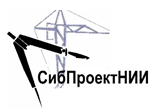 Приложение 1к решению                                                  Совета депутатовМО «Приисковый сельсовет»Орджоникидзевского районаРеспублики Хакасияот ___.___.21 г.   №№ п/пСодержание1Положение о территориальном планировании2Карты планируемого размещения объектов местного значения МО «Приисковый сельсовет»2.1Карта планируемого размещения объектов местного значения МО «Приисковый сельсовет» в области коммунальной инфраструктуры 2.2Карта планируемого размещения объектов местного значения МО «Приисковый сельсовет» в области транспортной инфраструктуры 2.3Карта планируемого размещения объектов местного значения МО «Приисковый сельсовет» в области социальной инфраструктуры3Карта границ населенных пунктов, входящих в состав МО «Приисковый сельсовет»4Карта функциональных зон МО «Приисковый сельсовет»ПриложениеПриложение1Описание местоположения границ населенных пунктов№ п/пСодержаниеМатериалы по обоснованию генерального плана в текстовой формеМатериалы по обоснованию генерального плана в текстовой форме1Материалы по обоснованию. Книга 1.2Материалы по обоснованию. Книга 2.Материалы по обоснованию генерального плана в виде картМатериалы по обоснованию генерального плана в виде карт1Карта границы МО «Приисковый сельсовет» и существующих населенных пунктов, входящих в состав Приискового сельсовета2Карта границ существующих населенных пунктов, входящих в состав МО «Приисковый сельсовет» 3Карта местоположения существующих, строящихся и планируемых объектов местного значения МО «Приисковый сельсовет» 4Карта особых экономических зон, особо охраняемые природные территории федерального, регионального, местного значения и территорий объектов культурного наследия МО «Приисковый сельсовет»5Карта зон с особыми условиями использования территории Приискового сельсовета6Карта территорий, подверженных риску возникновения чрезвычайных ситуаций природного и техногенного характера МО «Приисковый сельсовет»7Карта границ лесничеств МО «Приисковый сельсовет»№ п/пКатегории земельПлощадь сущ., га%Общая площадь в границах МО Приисковый сельсовет20288,141001Земли сельскохозяйственного назначения6048,3029,82Земли населенных пунктов, в том числе:101,130,52.1c. Приисковое68,160,32.2п. Главстан32,970,23Земли промышленности, энергетики, транспорта, связи, радиовещания, телевидения, информатики, земли для обеспечения космической деятельности, земли обороны, безопасности и земли иного специального назначения93,720,54Земли особо охраняемых территорий и объектов--5Земли лесного фонда14009,8969,06Земли водного фонда35,10,27Земли запаса--№ п/пНаименование показателяЕд. измеренияНа 01.01.2019На 01.01.20201Численность постоянного населения человек5044802Численность постоянного населения в возрасте моложе трудоспособногочеловек100973Численность постоянного населения в трудоспособном возрастечеловек2792654Численность постоянного населения в возрасте старше трудоспособногочеловек1251185Численность постоянного населения – мужчинычеловек2302236Численность постоянного населения – женщинычеловек2742577Численность занятых в экономике человек1961278Численность безработных граждан, зарегистрированных в государственном учреждении службы занятостичеловек229Уровень зарегистрированной безработицы (к трудоспособному населению в трудоспособном возрасте)%0,7110Численность пенсионеровчеловек12511811Число домохозяйствед.20522212Количество родившихся человек1513Количество умерших человек14514Количество выбывших человек133615Количество прибывших человек61216Миграционный прирост (+), убыль (-) населениячеловек-7-2417Число браковед.0218Число разводовед.00ГодыСреднегодовая численность постоянного населения, чел.Общий прирост (+), убыль (-) численности населения, чел.2019504-72020480-24НаименованиеЕд.изм.ПоказателиАвтомобильные дороги, в т.ч.км2,2с твердым покрытием, из них:км2,2- из них с усовершенствованным покрытием (асфальтобетон, бетон)км-Количество мостов и путепроводов наавтомобильных дорогахед.2Их протяженностькм0,012№п/пНазвание водногообъектаШирина водоохранойзоныШирина прибрежнойполосы1р. Теплая50502р. Правая Сарала20050